VŠEOBECNÁ ŽIADOSŤ 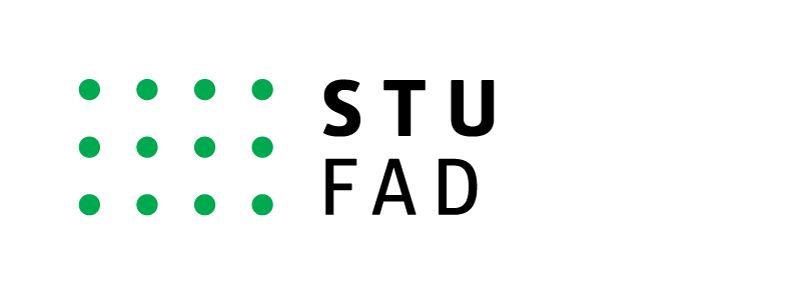 uznanie zápočtu uznanie študijného výsledku z predmetu /resp. z predmetov z predošlého štúdia/ zrušenie / pridanie zápisu predmetu IŠP náhradný termín:     	KZ/Z	          	skúšky  	 	odovzdania AT	              obhajoby z ateliérovej práce prerušenie štúdia /zanechanie štúdia uznanie časti štúdia z mobility /v zahraničí alebo z inej VŠ na Slovensku/ iné Priezvisko, meno a titul žiadateľa /-ky............................................................................................................................. ID/dát. narodenia:...................................... Rok štúdia............................... Študijný program........................................... Tel./mobil................................................................. Mail/iný ako školský/....................................................................... adresa:................................................................................................................................................................................Týka sa to predmetu: ........................................................................................................................................................ Odôvodnenie žiadosti:  ................................................................................................................................................................................................................................................................................................................................................................................................................................................................................................................................................................................................................................................................................................................................................................................................................................................................................................................................................................................................................................................................................................................................................................................................................................................................................................................................................................................................................................................................................................................................................................Prílohy k žiadosti:................................................................................................................................................................ Dátum:............................................................................Podpis žiadateľa.......................................................................... Prevzal.............................................................................Podpis......................................................................................... Registračné číslo: vyjadrenie vedúceho pedagogickej aktivity /cvičenie, seminár, ateliér, iné./ vyjadrenie garanta predmetu vyjadrenie dekana, prodekana, ved. študijného oddelenia k žiadosti:    súhlasím                                                        nesúhlasím                                                                           beriem na vedomie Študent prevzal vybavenú žiadosť dňa: ..................................... podpis...................................................... .....................